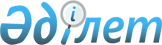 О внесении изменений в решение LIV сессии Карагандинского городского маслихата от 23 декабря 2015 года № 532 "О бюджете города Караганды на 2016 – 2018 годы"
					
			С истёкшим сроком
			
			
		
					Решение II сессии VI созыва Карагандинского городского маслихата от 11 мая 2016 года № 21. Зарегистрировано Департаментом юстиции Карагандинской области 23 мая 2016 года № 3807. Прекращено действие в связи с истечением срока      В соответствии с Бюджетным кодексом Республики Казахстан от 4 декабря 2008 года, Законом Республики Казахстан от 23 января 2001 года "О местном государственном управлении и самоуправлении в Республике Казахстан" Карагандинский городской маслихат РЕШИЛ:

      1. Внести в решение LIV сессии Карагандинского городского маслихата от 23 декабря 2015 года № 532 "О бюджете города Караганды на 2016 – 2018 годы" (зарегистрировано в Реестре государственной регистрации нормативных правовых актов за № 3583, опубликовано в газете "Взгляд на события" от 31 декабря 2015 года № 165 (1562), в информационно-правовой системе "Әділет" от 13 января 2016 года) следующие изменения:

      1) пункт 1 изложить в следующей редакции:

      "1. Утвердить бюджет города на 2016-2018 годы согласно приложениям 1, 2 и 3 соответственно, в том числе на 2016 год в следующих объемах:

      1) доходы – 40 646 894 тысячи тенге, в том числе по:

      налоговым поступлениям – 26 487 342 тысячи тенге;

      неналоговым поступлениям – 162 737 тысяч тенге;

      поступлениям от продажи основного капитала – 451 800 тысяч тенге;

      поступлениям трансфертов – 13 545 015 тысяч тенге;

      2) затраты – 42 422 629 тысяч тенге;

      3) чистое бюджетное кредитование – 2 681 310 тысяч тенге, в том числе:

      бюджетные кредиты – 2 681 310 тысяч тенге;

      погашение бюджетных кредитов - 0 тысяч тенге;

      4) сальдо по операциям с финансовыми активами – минус 50 000 тысяч тенге, в том числе:

      приобретение финансовых активов – 0 тысяч тенге;

      поступление от продажи финансовых активов государства – 50 000 тысяч тенге;

      5) дефицит (профицит) бюджета – минус 4 407 045 тысяч тенге;

      6) финансирование дефицита (использование профицита) бюджета – 4 407 045 тысяч тенге:

      поступление займов – 3 166 044 тысячи тенге;

      погашение займов – 3 212 тысяч тенге;

      используемые остатки бюджетных средств – 1 244 213 тысяч тенге.";

      2) приложения 1, 4 к указанному решению изложить в новой редакции согласно приложениям 1, 2 к настоящему решению.

      2. Настоящее решение вводится в действие с 1 января 2016 года.

 Бюджет города Караганды на 2016 год Целевые трансферты и бюджетные кредиты из областного бюджета, учтенные в составе поступлений и расходов бюджета города на 2016 год
					© 2012. РГП на ПХВ «Институт законодательства и правовой информации Республики Казахстан» Министерства юстиции Республики Казахстан
				
      Председатель сессии

Ю. Бадина

      Секретарь городского маслихата

К. Бексултанов
Приложение 1
к решению II сессии Карагандинского
городского маслихата от 11 мая 2016 года № 21Приложение 1
к решению LIV сессии Карагандинского
городского маслихата от 23 декабря 2015 года № 532категория

категория

категория

категория

Сумма, тысяч тенге

класс

класс

класс

Сумма, тысяч тенге

подкласс

подкласс

Сумма, тысяч тенге

Наименование

Сумма, тысяч тенге

1

2

3

4

5

I. Доходы

40 646 894

1

Налоговые поступления 

26 487 342

01

Подоходный налог

10 177 161

2

Индивидуальный подоходный налог 

10 177 161

03

Социальный налог

7 278 404

1

Социальный налог

7 278 404

04

Налоги на собственность

4 779 582

1

Hалоги на имущество

2 448 997

3

Земельный налог

888 618

4

Hалог на транспортные средства

1 441 967

05

Внутренние налоги на товары, работы и услуги

3 734 008

2

Акцизы

2 537 328

3

Поступления за использование природных и других ресурсов

382 427

4

Сборы за ведение предпринимательской и профессиональной деятельности

768 381

5

Налог на игорный бизнес

45 872

08

Обязательные платежи, взимаемые за совершение юридически значимых действий и (или) выдачу документов уполномоченными на то государственными органами или должностными лицами

518 187

1

Государственная пошлина

518 187

2

Неналоговые поступления

162 737

01

Доходы от государственной собственности 

59 385

1

Поступления части чистого дохода государственных предприятий 

3 578

5

Доходы от аренды имущества, находящегося в государственной собственности

55 406

7

Вознаграждения по кредитам, выданным из государственного бюджета

401

06

Прочие неналоговые поступления

103 352

1

Прочие неналоговые поступления

103 352

3

Поступления от продажи основного капитала

451 800

03

Продажа земли и нематериальных активов

451 800

1

Продажа земли 

385 500

2

Продажа нематериальных активов

66 300

4

Поступления трансфертов

13 545 015

02

Трансферты из вышестоящих органов государственного управления

13 545 015

2

Трансферты из областного бюджета

13 545 015

Функциональная группа

Функциональная группа

Функциональная группа

Функциональная группа

Функциональная группа

Сумма, тысяч тенге

Функциональная подгруппа

Функциональная подгруппа

Функциональная подгруппа

Функциональная подгруппа

Сумма, тысяч тенге

Администратор бюджетных программ

Администратор бюджетных программ

Администратор бюджетных программ

Сумма, тысяч тенге

Программа

Программа

Сумма, тысяч тенге

Наименование

Сумма, тысяч тенге

1

2

3

4

5

6

II. Затраты

42 422 629

01

Государственные услуги общего характера

781 405

1

Представительные, исполнительные и другие органы, выполняющие общие функции государственного управления

507 250

112

Аппарат маслихата района (города областного значения)

57 223

001

Услуги по обеспечению деятельности маслихата района (города областного значения)

57 223

122

Аппарат акима района (города областного значения)

201 769

001

Услуги по обеспечению деятельности акима района (города областного значения)

201 769

123

Аппарат акима района в городе, города районного значения, поселка, села, сельского округа

248 258

001

Услуги по обеспечению деятельности акима района в городе, города районного значения, поселка, села, сельского округа

248 258

2

Финансовая деятельность

61 204

459

Отдел экономики и финансов района (города областного значения)

20 565

003

Проведение оценки имущества в целях налогообложения

20 565

489

Отдел государственных активов и закупок района (города областного значения)

40 639

001

Услуги по реализации государственной политики в области управления государственных активов и закупок на местном уровне

30 550

005

Приватизация, управление коммунальным имуществом, постприватизационная деятельность и регулирование споров, связанных с этим

10 089

5

Планирование и статистическая деятельность

3 000

459

Отдел экономики и финансов района (города областного значения)

3 000

061

Экспертиза и оценка документации по вопросам бюджетных инвестиций и государственно-частного партнерства, в том числе концессии 

3 000

9

Прочие государственные услуги общего характера

209 951

459

Отдел экономики и финансов района (города областного значения)

74 944

001

Услуги по реализации государственной политики в области формирования и развития экономической политики, государственного планирования, исполнения бюджета и управления коммунальной собственностью района (города областного значения)

60 007

015

Капитальные расходы государственного органа

14 937

467

Отдел строительства района (города областного значения)

66 686

040

Развитие объектов государственных органов

66 686

490

Отдел коммунального хозяйства, пассажирского транспорта и автомобильных дорог района (города областного значения)

40 529

001

Услуги по реализации государственной политики на местном уровне в области коммунального хозяйства, пассажирского транспорта и автомобильных дорог 

40 079

003

Капитальные расходы государственного органа

450

494

Отдел предпринимательства и промышленности района (города областного значения)

27 792

001

Услуги по реализации государственной политики на местном уровне в области развития предпринимательства и промышленности

27 792

02

Оборона

92 552

1

Военные нужды

92 552

122

Аппарат акима района (города областного значения)

92 552

005

Мероприятия в рамках исполнения всеобщей воинской обязанности

92 552

03

Общественный порядок, безопасность, правовая, судебная, уголовно-исполнительная деятельность

136 309

9

Прочие услуги в области общественного порядка и безопасности

136 309

490

Отдел коммунального хозяйства, пассажирского транспорта и автомобильных дорог района (города областного значения)

136 309

021

Обеспечение безопасности дорожного движения в населенных пунктах

136 309

04

Образование

16 061 727

1

Дошкольное воспитание и обучение

3 420 915

464

Отдел образования района (города областного значения)

3 411 380

009

Обеспечение деятельности организаций дошкольного воспитания и обучения

2 260 259

040

Реализация государственного образовательного заказа в дошкольных организациях образования

1 151 121

467

Отдел строительства района (города областного значения)

9 535

037

Строительство и реконструкция объектов дошкольного воспитания и обучения

9 535

2

Начальное, основное среднее и общее среднее образование

12 116 787

464

Отдел образования района (города областного значения)

11 989 132

003

Общеобразовательное обучение

10 892 778

006

Дополнительное образование для детей

1 096 354

465

Отдел физической культуры и спорта района (города областного значения)

122 140

017

Дополнительное образование для детей и юношества по спорту

122 140

467

Отдел строительства района (города областного значения)

5 515

024

Строительство и реконструкция объектов начального, основного среднего и общего среднего образования

5 515

9

Прочие услуги в области образования

524 025

464

Отдел образования района (города областного значения)

524 025

001

Услуги по реализации государственной политики на местном уровне в области образования

41 083

005

Приобретение и доставка учебников, учебно-методических комплексов для государственных учреждений образования района (города областного значения)

252 601

007

Проведение школьных олимпиад, внешкольных мероприятий и конкурсов районного (городского) масштаба

681

015

Ежемесячные выплаты денежных средств опекунам (попечителям) на содержание ребенка-сироты (детей-сирот), и ребенка (детей), оставшегося без попечения родителей

189 778

022

Выплата единовременных денежных средств казахстанским гражданам, усыновившим (удочерившим) ребенка (детей)-сироту и ребенка (детей), оставшегося без попечения родителей

6 701

029

Обследование психического здоровья детей и подростков и оказание психолого-медико-педагогической консультативной помощи населению

33 181

06

Социальная помощь и социальное обеспечение

2 784 519

1

Социальное обеспечение

61 973

451

Отдел занятости и социальных программ района (города областного значения)

51 202

005

Государственная адресная социальная помощь

36 040

016

Государственные пособия на детей до 18 лет

15 162

464

Отдел образования района (города областного значения)

10 771

030

Содержание ребенка (детей), переданного патронатным воспитателям

10 771

2

Социальная помощь

2 522 754

451

Отдел занятости и социальных программ района (города областного значения)

2 522 754

002

Программа занятости

73 853

006

Оказание жилищной помощи

45 531

007

Социальная помощь отдельным категориям нуждающихся граждан по решениям местных представительных органов

1 243 415

010

Материальное обеспечение детей-инвалидов, воспитывающихся и обучающихся на дому

6 446

013

Социальная адаптация лиц, не имеющих определенного местожительства

57 219

014

Оказание социальной помощи нуждающимся гражданам на дому

313 701

017

Обеспечение нуждающихся инвалидов обязательными гигиеническими средствами и предоставление услуг специалистами жестового языка, индивидуальными помощниками в соответствии с индивидуальной программой реабилитации инвалида

782 589

9

Прочие услуги в области социальной помощи и социального обеспечения

199 792

451

Отдел занятости и социальных программ района (города областного значения)

199 792

001

Услуги по реализации государственной политики на местном уровне в области обеспечения занятости и реализации социальных программ для населения

87 405

011

Оплата услуг по зачислению, выплате и доставке пособий и других социальных выплат

8 042

050

Реализация Плана мероприятий по обеспечению прав и улучшению качества жизни инвалидов в Республике Казахстан на 2012 – 2018 годы

104 345

07

Жилищно-коммунальное хозяйство

6 776 555

1

Жилищное хозяйство

4 028 246

464

Отдел образования района (города областного значения)

7 887

026

Ремонт объектов в рамках развития городов и сельских населенных пунктов по Дорожной карте занятости 2020

7 887

467

Отдел строительства района (города областного значения)

3 976 437

003

Проектирование и (или) строительство, реконструкция жилья коммунального жилищного фонда

875 018

004

Проектирование, развитие и (или) обустройство инженерно-коммуникационной инфраструктуры

3 101 419

479

Отдел жилищной инспекции района (города областного значения)

13 536

001

Услуги по реализации государственной политики на местном уровне в области жилищного фонда

13 536

491

Отдел жилищных отношений района (города областного значения)

30 386

001

Услуги по реализации государственной политики на местном уровне в области жилищного фонда

30 086

003

Капитальные расходы государственного органа

300

2

Коммунальное хозяйство

1 271 411

467

Отдел строительства района (города областного значения)

1 047 970

005

Развитие коммунального хозяйства

12 443

006

Развитие системы водоснабжения и водоотведения 

1 035 527

490

Отдел коммунального хозяйства, пассажирского транспорта и автомобильных дорог района (города областного значения)

223 441

026

Организация эксплуатации тепловых сетей, находящихся в коммунальной собственности районов (городов областного значения)

223 441

3

Благоустройство населенных пунктов

1 476 898

123

Аппарат акима района в городе, города районного значения, поселка, села, сельского округа

261 647

009

Обеспечение санитарии населенных пунктов

26 965

010

Содержание мест захоронений и погребение безродных

5 890

011

Благоустройство и озеленение населенных пунктов

228 792

490

Отдел коммунального хозяйства, пассажирского транспорта и автомобильных дорог района (города областного значения)

1 215 251

015

Освещение улиц в населенных пунктах

462 588

018

Благоустройство и озеленение населенных пунктов

752 663

08

Культура, спорт, туризм и информационное пространство

1 294 090

1

Деятельность в области культуры

678 749

455

Отдел культуры и развития языков района (города областного значения)

675 749

003

Поддержка культурно-досуговой работы

543 762

005

Обеспечение функционирования зоопарков и дендропарков

131 987

467

Отдел строительства района (города областного значения)

3000

011

Развитие объектов культуры

3 000

2

Спорт

289 869

465

Отдел физической культуры и спорта района (города областного значения)

66 654

001

Услуги по реализации государственной политики на местном уровне в сфере физической культуры и спорта

15 781

005

Развитие массового спорта и национальных видов спорта 

20 002

006

Проведение спортивных соревнований на районном (города областного значения) уровне

23 901

007

Подготовка и участие членов сборных команд района (города областного значения) по различным видам спорта на областных спортивных соревнованиях

6 970

467

Отдел строительства района (города областного значения)

223 215

008

Развитие объектов спорта

223 215

3

Информационное пространство

220 171

455

Отдел культуры и развития языков района (города областного значения)

190 171

006

Функционирование районных (городских) библиотек

183 221

007

Развитие государственного языка и других языков народа Казахстана

6 950

456

Отдел внутренней политики района (города областного значения)

30 000

002

Услуги по проведению государственной информационной политики

30 000

9

Прочие услуги по организации культуры, спорта, туризма и информационного пространства

105 301

455

Отдел культуры и развития языков района (города областного значения)

19 002

001

Услуги по реализации государственной политики на местном уровне в области развития языков и культуры

19 002

456

Отдел внутренней политики района (города областного значения)

86 299

001

Услуги по реализации государственной политики на местном уровне в области информации, укрепления государственности и формирования социального оптимизма граждан

23 297

003

Реализация мероприятий в сфере молодежной политики

63 002

10

Сельское, водное, лесное, рыбное хозяйство, особо охраняемые природные территории, охрана окружающей среды и животного мира, земельные отношения

106 092

1

Сельское хозяйство

64 752

462

Отдел сельского хозяйства района (города областного значения)

16 016

001

Услуги по реализации государственной политики на местном уровне в сфере сельского хозяйства

16 016

473

Отдел ветеринарии района (города областного значения)

48 736

001

Услуги по реализации государственной политики на местном уровне в сфере ветеринарии

24 499

003

Капитальные расходы государственного органа

797

005

Обеспечение функционирования скотомогильников (биотермических ям)

13 233

007

Организация отлова и уничтожения бродячих собак и кошек

8 000

008

Возмещение владельцам стоимости изымаемых и уничтожаемых больных животных, продуктов и сырья животного происхождения

103

009

Проведение ветеринарных мероприятий по энзоотическим болезням животных

2 104

6

Земельные отношения

37 222

463

Отдел земельных отношений района (города областного значения)

37 222

001

Услуги по реализации государственной политики в области регулирования земельных отношений на территории района (города областного значения)

37 222

9

Прочие услуги в области сельского, водного, лесного, рыбного хозяйства, охраны окружающей среды и земельных отношений

4 118

473

Отдел ветеринарии района (города областного значения)

4 118

011

Проведение противоэпизоотических мероприятий

4 118

11

Промышленность, архитектурная, градостроительная и строительная деятельность

166 889

2

Архитектурная, градостроительная и строительная деятельность

166 889

467

Отдел строительства района (города областного значения)

46 389

001

Услуги по реализации государственной политики на местном уровне в области строительства

46 389

468

Отдел архитектуры и градостроительства района (города областного значения)

120 500

001

Услуги по реализации государственной политики в области архитектуры и градостроительства на местном уровне 

41 628

003

Разработка схем градостроительного развития территории района и генеральных планов населенных пунктов

78 872

12

Транспорт и коммуникации

5 942 104

1

Автомобильный транспорт

5 843 820

490

Отдел коммунального хозяйства, пассажирского транспорта и автомобильных дорог района (города областного значения)

5 843 820

022

Развитие транспортной инфраструктуры

1 463 531

023

Обеспечение функционирования автомобильных дорог

1 567 240

045

Капитальный и средний ремонт автомобильных дорог районного значения и улиц населенных пунктов

2 813 049

9

Прочие услуги в сфере транспорта и коммуникаций

98 284

490

Отдел коммунального хозяйства, пассажирского транспорта и автомобильных дорог района (города областного значения)

98 284

037

Субсидирование пассажирских перевозок по социально значимым городским (сельским), пригородным и внутрирайонным сообщениям 

98 284

13

Прочие

560 784

3

Поддержка предпринимательской деятельности и защита конкуренции

5 087

494

Отдел предпринимательства и промышленности района (города областного значения)

5 087

006

Поддержка предпринимательской деятельности

5 087

9

Прочие

555 697

459

Отдел экономики и финансов района (города областного значения)

488 015

012

Резерв местного исполнительного органа района (города областного значения)

488 015

467

Отдел строительства района (города областного значения)

67 682

077

Развитие инженерной инфраструктуры в рамках Программы развития регионов до 2020 года

67 682

14

Обслуживание долга

651

1

Обслуживание долга

651

459

Отдел экономики и финансов района (города областного значения)

651

021

Обслуживание долга местных исполнительных органов по выплате вознаграждений и иных платежей по займам из областного бюджета

651

15

Трансферты

7 718 952

1

Трансферты

7 718 952

459

Отдел экономики и финансов района (города областного значения)

7 718 952

006

Возврат неиспользованных (недоиспользованных) целевых трансфертов

116 622

007

Бюджетные изъятия

7 602 330

III. Чистое бюджетное кредитование

2 681 310

Бюджетные кредиты 

2 681 310

07

Жилищно-коммунальное хозяйство

2 681 310

1

Жилищное хозяйство

2 681 310

490

Отдел коммунального хозяйства, пассажирского транспорта и автомобильных дорог района (города областного значения)

2 681 310

053

Кредитование на реконструкцию и строительство систем тепло-, водоснабжения и водоотведения

2 681 310

IV. Сальдо по операциям с финансовыми активами:

-50 000

Категория

Категория

Категория

Категория

Класс

Класс

Класс

Подкласс

Подкласс

1

2

3

4

5

6

Поступления от продажи финансовых активов государства

50 000

01

Поступления от продажи финансовых активов государства

50 000

1

Поступления от продажи финансовых активов внутри страны

50 000

Наименование

V. Дефицит бюджета 

-4 407 045

VI. Финансирование дефицита бюджета 

4 407 045

Приложение 2
к решению II сессии Карагандинского
городского маслихата от 11 мая 2016 года № 21Приложение 4
к решению LIV сессии Карагандинского
городского маслихата от 23 декабря 2015 года № 532Наименование

Сумма, тысяч тенге

1

2

Всего

16711059

в том числе:

Целевые текущие трансферты

7995520

Целевые трансферты на развитие 

5549495

Бюджетные кредиты

3166044

Целевые текущие трансферты

7995520

в том числе:

На реализацию государственного образовательного заказа в дошкольных организациях образования

1106445

Для перехода на новую модель системы оплаты труда гражданских служащих, финансируемых из местных бюджетов, а также выплаты им ежемесячной надбавки за особые условия труда к должностным окладам 

3445721

На введение стандартов оказания специальных социальных услуг

7770

На жилищно-коммунальное хозяйство

223441

На возмещение владельцам стоимости изымаемых и уничтожаемых больных животных, продуктов и сырья животного происхождения

103

На капитальный и средний ремонт автомобильных дорог районного значения (улиц города) и улиц населенных пунктов

2551356

На субсидирование пассажирских перевозок по социально значимым городским (сельским), пригородным и внутрирайонным сообщениям 

98284

На повышение уровня оплаты труда административных государственных служащих

117350

На содержание штатной численности отделов регистрации актов гражданского состояния

12820

На содержание подразделений местных исполнительных органов агропромышленного комплекса

17734

В связи с передачей функций от местных исполнительных органов областей в ведение местных исполнительных органов районов (городов областного значения)

121292

На реализацию Плана мероприятий по обеспечению прав и улучшению качества жизни инвалидов в Республике Казахстан на 2012 – 2018 годы

104345

На развитие городов и сельских населенных пунктов в рамках Дорожной карты занятости 2020

7887

На обеспечение конпенсации потерь местных бюджетов и экономической стабильности регионов

151034

На создание электронных геоинформационных карт населенных пунктов области 

14561

На проведение профилактической дезинсекции и дератизации (за исключением дезинсекции и дератизации на территории природных очагов инфекционных и паразитарных заболеваний, а также в очагах инфекционных и паразитарных заболеваний)

15377

Целевые трансферты на развитие 

5549495

в том числе:

На проектирование, развитие и (или) обустройство инженерно-коммуникационной инфраструктуры 

3052019

На развитие системы водоснабжения и водоотведения

1033945

На развитие транспортной инфраструктуры

1463531

Бюджетные кредиты

3166044

в том числе:

На проектирование и (или) строительство жилья

484734

На реконструкцию и строительство систем тепло-, водоснабжения и водоотведения

2681310

